Average salaries and wages per employee, March 2018Average gross salaries and wages calculated for March 2018 amounted to 68 251 RSD, while average net salaries and wages amounted to 49 400 RSD.Compared with the previous month, average gross and net salaries and wages increased by 3.3% in nominal terms, and by 3.2% in real terms.Compared with the same month last year, average gross salaries and wages increased by 2.9% in nominal terms, and by 1.5% in real terms, while average net salaries and wages increased by 3.4% in nominal terms and by 2.0% in real terms.Median gross salaries and wages amounted to 52 595 RSD, while median net salaries and wages was 38 238 RSD.Average net salaries and wages for March 2018 amounted to EUR 418, and for March 2017 to EUR 386. 1. Average salaries and wages, March 2018                                                                                                                                                                                                       RSD2. Indices of salaries and wagesMethodological explanationsData source The survey on salaries and wages is based on data from the Tax return as regards tax deduction (form PPP-PD). Average salaries and wages are calculated on the basis of amounts of computed salaries and wages for the referent month and number of employees, expressed as full-time equivalent – FTE.CoverageIncluded are all business entities that submitted completed electronic form to the Tax Administration, i.e. the form on tax report PPP-PD, with calculated salaries and wages.Encompassed are all categories of employees for which employers, i.e. business entities delivered to the Tax Administration the completed electronic form on tax report PPP-PD, with calculated salaries and wages. Definition of salaries and wagesIn accordance with the Labour Law and Personal Income Tax Law, in the survey on salaries and wages, encompassed are all salaries and wages paid to employees and subject to taxes and contributions.Salaries and wages comprise:Salaries and wages of employees with indefinite or fixed-term employment contract, including on-call duty, night- and shift- work, work on Sundays and holidays, food allowances during work and for non-executed hours of work (annual vacation, paid leave, holidays, sick leave up to 30 days, absence due to professional development, work failure not caused by workers' guilt), holiday refund, awards, bonuses etc.;Remuneration for work of employees in temporary or occasional employment (based on contract for performing temporary and occasional jobs). Salaries and wages are not considered to be payments under the service contract, sick- leave benefits longer than 30 days, compensation of public transport costs for commuting to and from work, for the time spent on business trip in the country and abroad, accommodation and food allowances during work and work in the field, retirement gratuity or benefits to those for whose work the need was terminated, one-time fees in accordance with the social program, compensation of funeral expenses and compensation for occupational disease or injury, jubilee prizes, solidarity aid, as well as other revenues not subject to taxes and contributions payment.Starting from 1999 the Statistical Office of the Republic of Serbia has not at disposal and may not provide available certain data relative to AP Kosovo and Metohija and therefore these data are not included in the coverage for the Republic of Serbia (total).Contact: jelena.milakovic@stat.gov.rs Phone: 011 2412-922, ext. 250Published and printed by: Statistical Office of the Republic of Serbia, 11 050 Belgrade, Milana Rakica 5Phone: +381 11 2412922 (telephone exchange) • Fax: +381 11 2411260 • www.stat.gov.rsResponsible: Dr Miladin Kovačević, DirectorCirculation: 20 • Periodicity: monthly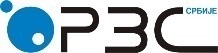 Republic of SerbiaStatistical Office of the Republic of SerbiaRepublic of SerbiaStatistical Office of the Republic of SerbiaISSN 0353-9555STATISTICAL RELEASESTATISTICAL RELEASEZR10Number 130 – Year LXVIII, 25/05/2018Number 130 – Year LXVIII, 25/05/2018ZR10Salaries and wages statistics Salaries and wages statistics SERB130 ZR10 250518Salaries and wages statistics Salaries and wages statistics GrossGrossNetNetIII 2018I-III 2018III 2018I-III 2018Republic of Serbia – total68 25167 85049 40049 088Salaries and wages of employees with indefinite or fixed-term employment contract68 63568 22149 69749 375Salaries and wages of employees in temporary or occasional employment47 55346 68733 33232 724Salaries and wages of employees in legal entities  72 21471 76952 32951 983Salaries and wages of entrepreneurs and their employees  37 56437 39726 71426 589Salaries and wages in public sector 76 70376 81655 27255 345Salaries and wages in non - public sector 63 94363 25246 40645 880GrossGrossGrossGrossNet Net Net Net III 2018II 2018III 2018 2017III 2018III 2017I-III 2018I-III 2017III 2018II 2018III 2018 2017III 2018III 2017I-III 2018I-III 2017Nominal indices103.3105.4102.9105.1103.3106.0103.4105.5Real indices103.2104.2101.5103.4103.2104.7102.0103.8